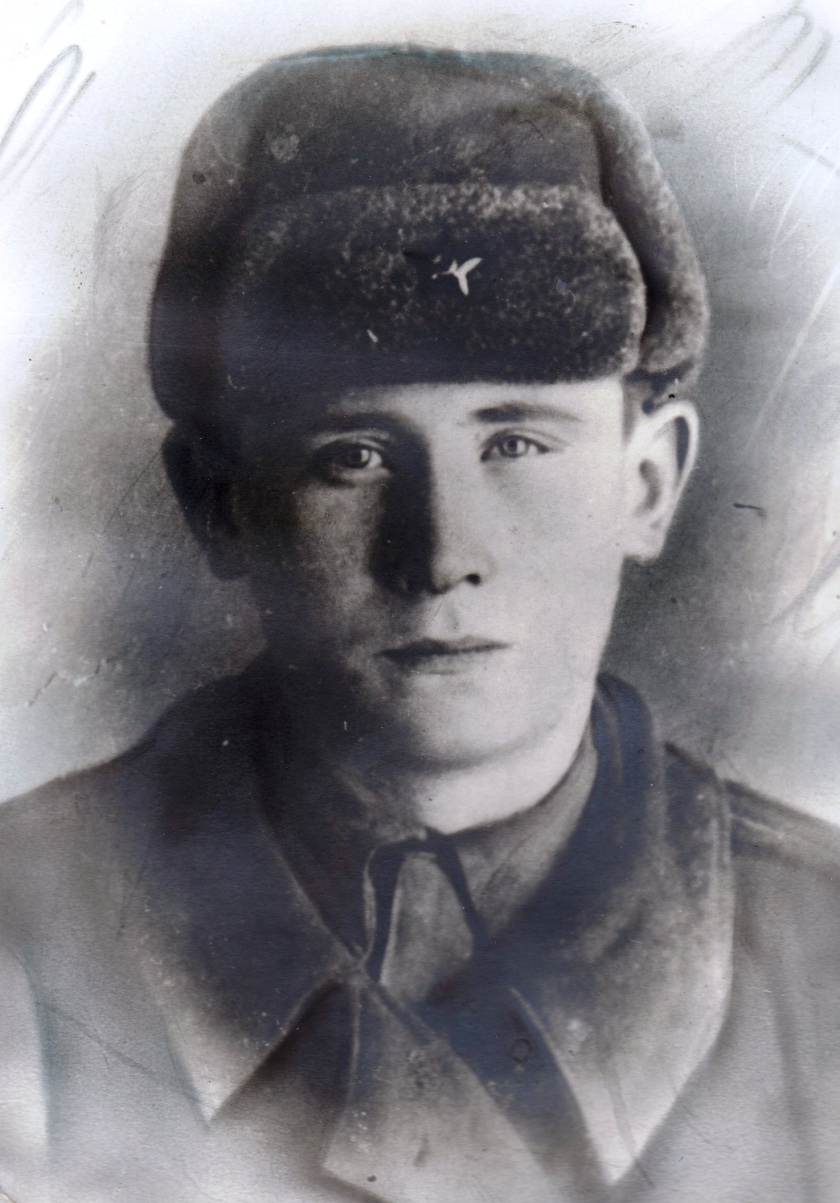 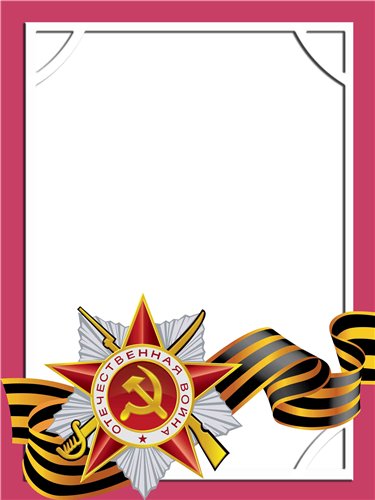                                                                                                                                          Шершнев                                            Павел                                           Иванович        Родился в 1926 г., п. Атиг, русский.         В 1944 году молодым  18-летним юношей ушел на фронт. Вскоре пришло извещение о том, что он пропал без вести.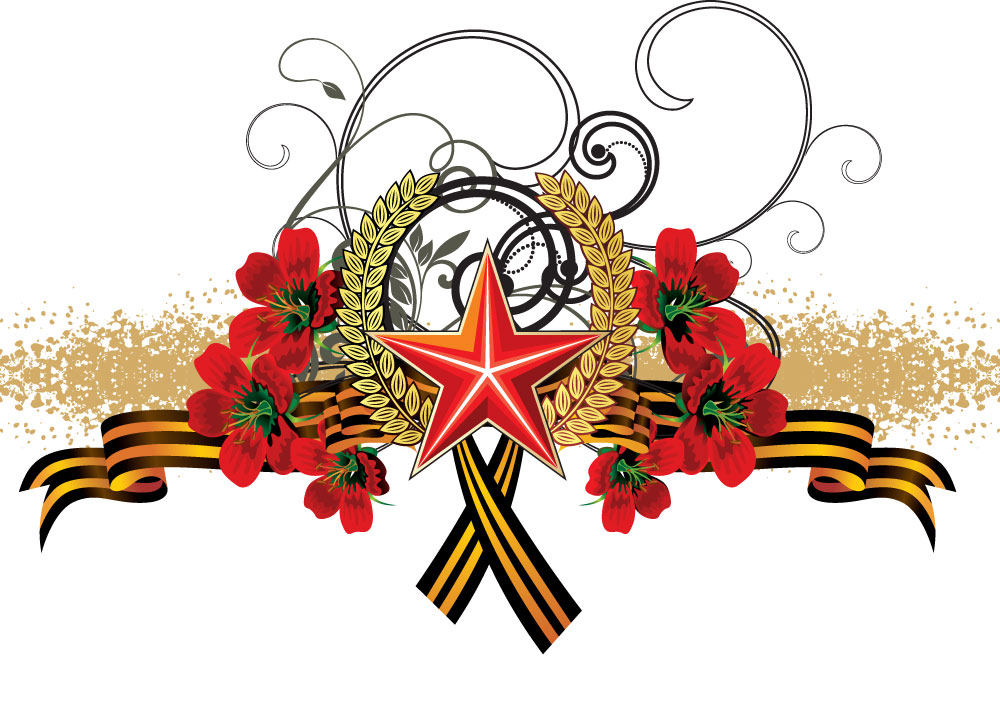 